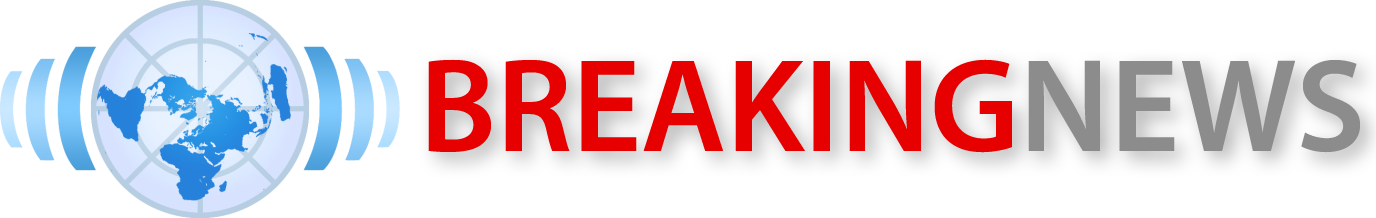 Current Event AssignmentEarth science is more than a topic to study in school or a thing to discuss/learn about in the science classroom; it is an exciting ever-changing field. In fact, everything you see around you, from the air you breath to the ground you walk on, can either be explained by earth science concepts or is impacted by them at some level. Since earth science is such an integral part of our life, I think it is very important for you all to learn to look for and pick out examples of earth science concepts in action in the world around you. Therefore, every other Friday in this classroom is going to be current event day. By having you all bring in current events dealing with the topic(s) we discussed during the week, I am challenging you to find examples of earth science in action in real life. In particular, you will find an article pertaining to the subject matter of the week and then pick one of the possible ways to present it to the class (see attached grading rubric for details). Then, on Friday you will bring the article as well as your project with you to class and give a short summary of the piece you read and wrote about. In addition to providing your peers with a short summary of the article, you should also discuss the overall impact this article may can/have. This oral report should be relatively brief, taking approximately two minutes, but it should also cover the all of the bullets listed on the grading rubric.I know you all will do an excellent job!